Science Home learning 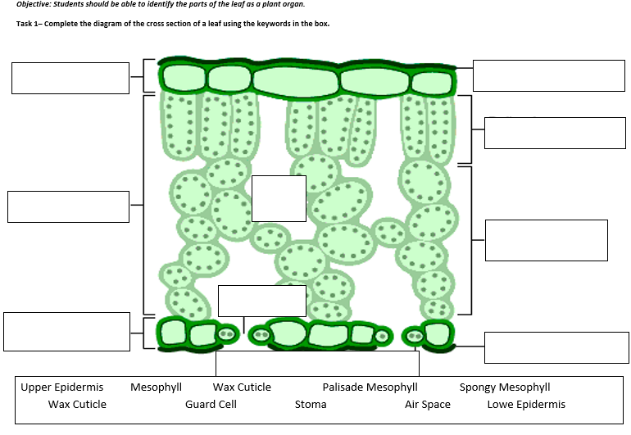 Objective: Students should be able to explain how the structures of plant tissues are related to their functions.Task 2:Complete the table below to show each part of the leaf organ is adapted to its functionObjective: Students should be able to explain how the structures of plant tissues are related to their functions.Task 3:Leaves are made from layers of cells.The diagram shows a section through part of a leaf.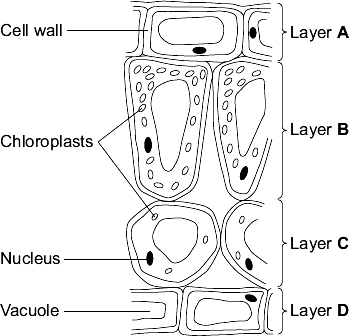 Identify each layer and explain how that structure is adapted to its function.________________________________________________________________________________________________________________________________________________________________________________________________________________________________________________________________________________________________________________________________________________________________________________________________________________________________________________________________________________________________________________________________________________________________________________________________________________________________________________________________________________________________________________________________________________________________________________________________________________________________________________________________________________________________________________________________________________________________________________________________________________________________________________________________  (6)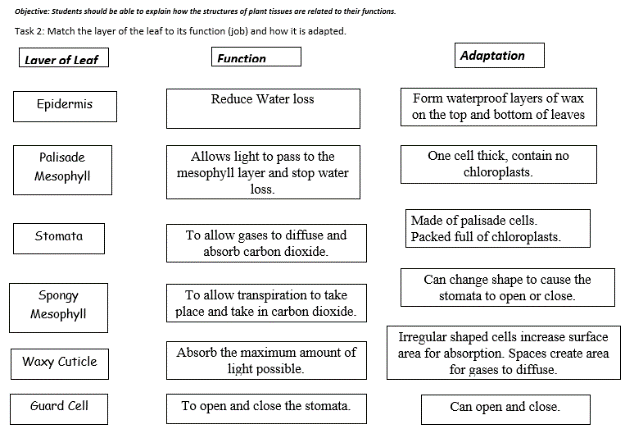 Leaf Structure / CellFunctionAdaptationWaxy CuticleEpidermisPalisade MesophyllSpongy MesophyllStomataGuard Cell